中采建培教育技术院文件中采建培【2023】01号关于举办“最新《国有企业服务采购操作规范》应用暨国企招标采购全流程实务、风险防控及数智化创新采购管理”高级专题研修班的通知各有关单位：国有企业的采购管理是企业价值链管理的核心环节，是企业盈利能力提升和核心竞争力形成的有力抓手。近年来，在国务院国资委的推动下，我国国有企业招标采购制度不断健全，内控体系日益完善，采购管控从分散型、粗放式向集约化、精益化加速转变，有力促进了企业规范运营和降本增效。合规高效是国企招标的本质要求，程序合规是其首要原则，还要满足供应链运营需要，实现效率效益目标，同时有力保障社会公共利益。为指导和规范国有企业服务标的物的采购操作，中国物流与采购联合会于2023年1月6日发布了《国有企业服务采购操作规范》团体标准，该标准将于2023年3月1日起正式施行。国有企业该如何做好采购的风险防控？如何对招标采购的全流程进行规范操作？如何在数字化环境下实施采购？如何对供应商进行信用评价？为帮助各国有企业采购人员系统掌握服务采购的分类、采购工具的选择和采购评价及做好采购的合规管理工作，中采建培教育技术院特邀请参与规范编写专家、一线实战专家，通过实战案例系统讲解招标采购过程中的疑难问题，提高各单位工作人员的实务能力及法律风险防范。特组织召开“最新《国有企业服务采购操作规范》实务指南暨国有企业招标采购全流程实务及风险防控及数智化创新采购管理”高级专题研修班，请各单位积极组织本单位及下属单位相关人员参加。附件一：培训内容附件二：报名表附件一：一、培训内容（一）新形势下国有企业招标采购法律法规适用与合规管理1.国企必须遵循的招标采购相关法律法规规范性文件适用；1）国有企业采购管理模式；2）国有企业项目与采购方式。2.国企采购的内部控制体系构建；3.国企采购合规管理；4.国资委《关于2022年开展采购管理提升对标工作有关事项》要点解析。5.国企采购现阶段的法规与制度遵循（二）《国有企业服务采购操作规范》团体标准解读、应用1.国有企业服务采购如何做好合规性管理：1）《招标投标法》对国有企业采购的适用边界；2）《政府采购法》对国有企业采购的参照效力边界；3）《国有企业服务采购操作规范》的适用范围。2.服务的定义、特点及分类：1）什么是服务？2）服务有哪些特点、特性？3）国有企业服务采购的分类。  3.国有企业如何采购服务项目？1)采购策划；2)确定采购需求；3)编制采购方案；4)采购方案审批。4.服务采购的组织和实施：1)采购组织形式；2)招标方式与非招标方式；3)国有企业服务采购评审办法创新；4)合同计价方式；5)采购文件的编制和风险管控；6)服务采购项目实施。5.服务采购合同的签订和履行。6.异议投诉处理和采购监督：1)异议的提出；2)异议的应对及答复；3)如何协助处理投诉和应对采购监督？7.如何评价服务采购项目：1)采购部门自评；2）服务对象评价；3）第三方机构评价。8.国有企业服务采购数值化创新探索：（三）国有企业招标采购全流程操作实务1.项目策划；1）采购需求的重要性及如何确定采购需求；2）如何与供应商开展技术交流；3）招标方案/采购实施计划的策划与编制。2.招标采购准备；1）项目的论证要点；2）如何编制规范的招标文件（供应商资格条件、采购需求、评分办法等设计）。3.招投标阶段：1）招标计划的发布；2）招标文件的公示；3）招标文件发售的法律风险，招标文件的澄清修改等；4）供应商提出异议如何合理答复？5）电子招投标。4.开标与评标的要点与注意事项：1）开标的要点；2）评标的主要内容（回避、评审步骤及复核事项；重大偏差与否决投标事项，“废标”概念的变化；串通投标及认定，国家新政策对串通投标的追诉标准变化解读）。5.合同订立与履行1）合同的实质性条款；2）合同的验收方式与要点；3）合同延期、调价、违约争端处理；4）合同签订、履行的注意事项与风险防范。6.档案保管与采购监督纪检监察的注意事项与要点，招标人应如何应对监察部门？7.国有企业非招标采购操作实务1）非招标采购采购方式的法律适用；2）国有企业非招标采购方式及适用条件；3）国有企业“采购工具”的含义及组合应用；4）国有企业如何制定本单位采购管理办法和内控管理办法？5）国有企业非招标采购方式实务。8.招标采购合规管理与监督审计应对策略1）招标采购审计的依据与审计要点；2）审计流程及重点关注的热点重点问题解析；3）纪检监察部门在资审开评标、投诉处理等环节关注重点；4）招投标采购活动八类违法行为及监督依据；5）纪检监察、审计、财务等部门全过程跟踪监督要点。二、培训对象国有企业从事投资决策、招标采购、物资采购、供应链管理、基建、纪检监察、财务审计、法律等部门相关负责人；各地招投标监督管理部门、公共资源交易中心管理部门；招标代理人员、评审中心；业主单位从事合同管理、项目管理等相关部门人员；设计院、市场开发等相关部门负责人、中高等院校、医院及科研机构。三、拟邀专家参与新规范编写组主要核心专家和国内具有丰富经验的实战专家现场授课，结合经典实例分析，并进行现场答疑和互动交流。四、培训时间和地点2023年03月17日-21日(17日全天报到)  地点: 昆明市2023年04月20日-24日(20日全天报到)  地点: 成都市2023年05月18日-22日(18日全天报到)  地点: 南京市2023年06月14日-18日(14日全天报到)  地点: 乌鲁木齐市五、收费标准标准：3280元/人（含培训、资料、课件、场地、午餐、专家费、电子结业证书等费用），住宿会务组统一安排，费用自理。报名联系人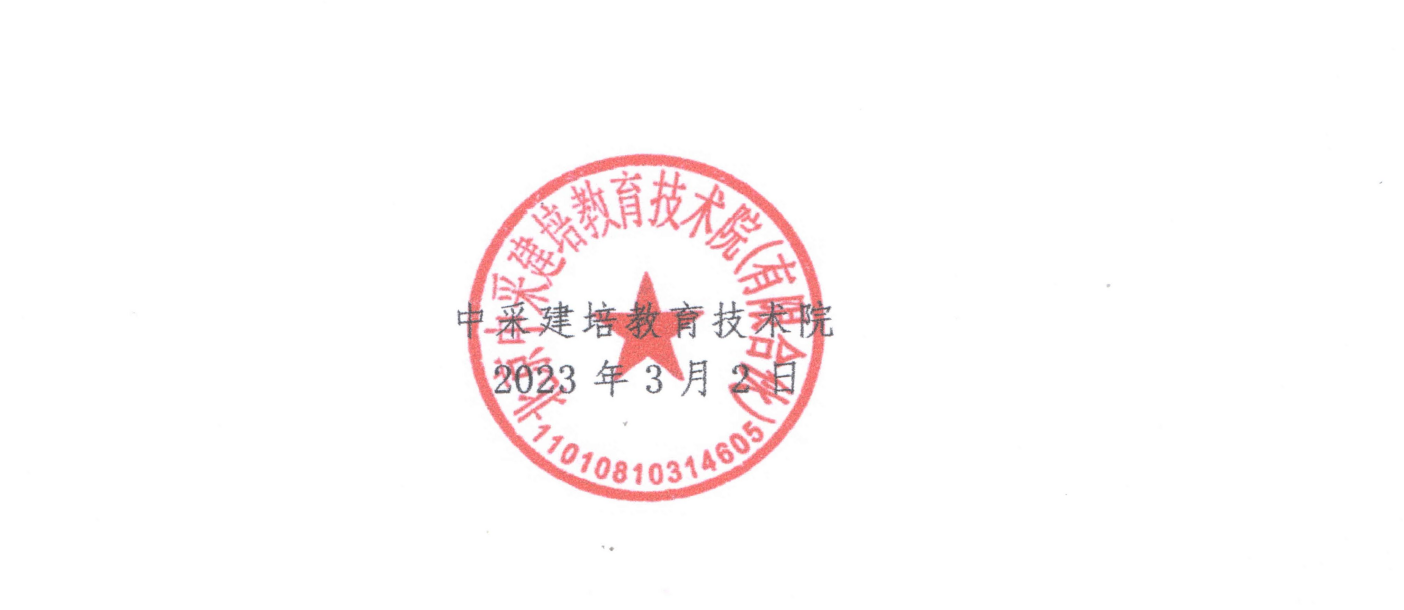 联系人：郭磊 18701646027（同微信）报名邮箱：2952107154@qq.com 附件二：“最新“《国有企业服务采购操作规范》实务指南暨国有企业招标采购全流程实务及风险防控及数智化创新采购管理”高级专题研修班报名回执表联系人：郭磊 18701646027（同微信）   邮箱：2952107154@qq.com （开票单位）邮  编邮  编通讯地址联 系 人E-mailE-mailE-mailE-mailE-mail电    话传  真传  真传  真传  真传  真姓    名性 别部  门职  务手 机手 机手 机手 机手 机E-mailE-mail是否住宿□是     □否□是     □否住宿要求□（单住需另补床位费) □合住□（单住需另补床位费) □合住□（单住需另补床位费) □合住□（单住需另补床位费) □合住□（单住需另补床位费) □合住□（单住需另补床位费) □合住□（单住需另补床位费) □合住参会地点付款方式□通过银行  □微信或支付宝□通过银行  □微信或支付宝□通过银行  □微信或支付宝□通过银行  □微信或支付宝金额 开票信息□增值税专用发票         □增值税普票□增值税专用发票         □增值税普票□增值税专用发票         □增值税普票□增值税专用发票         □增值税普票□增值税专用发票         □增值税普票□增值税专用发票         □增值税普票□增值税专用发票         □增值税普票□增值税专用发票         □增值税普票□增值税专用发票         □增值税普票□增值税专用发票         □增值税普票开票信息收款账户单位名称：北京中恒研训教育咨询中心
开户行：中国工商银行股份有限公司北京永定路支行
账  号：0200 0049 0920 0205 138（行号：1021 0000 0499）单位名称：北京中恒研训教育咨询中心
开户行：中国工商银行股份有限公司北京永定路支行
账  号：0200 0049 0920 0205 138（行号：1021 0000 0499）单位名称：北京中恒研训教育咨询中心
开户行：中国工商银行股份有限公司北京永定路支行
账  号：0200 0049 0920 0205 138（行号：1021 0000 0499）单位名称：北京中恒研训教育咨询中心
开户行：中国工商银行股份有限公司北京永定路支行
账  号：0200 0049 0920 0205 138（行号：1021 0000 0499）单位名称：北京中恒研训教育咨询中心
开户行：中国工商银行股份有限公司北京永定路支行
账  号：0200 0049 0920 0205 138（行号：1021 0000 0499）单位名称：北京中恒研训教育咨询中心
开户行：中国工商银行股份有限公司北京永定路支行
账  号：0200 0049 0920 0205 138（行号：1021 0000 0499）单位名称：北京中恒研训教育咨询中心
开户行：中国工商银行股份有限公司北京永定路支行
账  号：0200 0049 0920 0205 138（行号：1021 0000 0499）单位名称：北京中恒研训教育咨询中心
开户行：中国工商银行股份有限公司北京永定路支行
账  号：0200 0049 0920 0205 138（行号：1021 0000 0499）单位名称：北京中恒研训教育咨询中心
开户行：中国工商银行股份有限公司北京永定路支行
账  号：0200 0049 0920 0205 138（行号：1021 0000 0499）单位名称：北京中恒研训教育咨询中心
开户行：中国工商银行股份有限公司北京永定路支行
账  号：0200 0049 0920 0205 138（行号：1021 0000 0499）备注请将参会回执回传或E-mail至会务组，在报名3日内将培训费通过银行或邮局等方式付款，会务组确认到款后即发《参会凭证》，其中将详细注明报到时间、地点、等具体安排事项。请将参会回执回传或E-mail至会务组，在报名3日内将培训费通过银行或邮局等方式付款，会务组确认到款后即发《参会凭证》，其中将详细注明报到时间、地点、等具体安排事项。请将参会回执回传或E-mail至会务组，在报名3日内将培训费通过银行或邮局等方式付款，会务组确认到款后即发《参会凭证》，其中将详细注明报到时间、地点、等具体安排事项。请将参会回执回传或E-mail至会务组，在报名3日内将培训费通过银行或邮局等方式付款，会务组确认到款后即发《参会凭证》，其中将详细注明报到时间、地点、等具体安排事项。请将参会回执回传或E-mail至会务组，在报名3日内将培训费通过银行或邮局等方式付款，会务组确认到款后即发《参会凭证》，其中将详细注明报到时间、地点、等具体安排事项。请将参会回执回传或E-mail至会务组，在报名3日内将培训费通过银行或邮局等方式付款，会务组确认到款后即发《参会凭证》，其中将详细注明报到时间、地点、等具体安排事项。单位印章二零二三年 月 日单位印章二零二三年 月 日单位印章二零二三年 月 日单位印章二零二三年 月 日